KARTA OBSERWACJI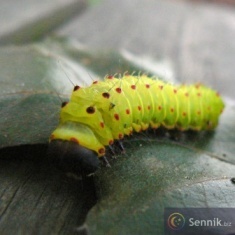 GĄSIENICA 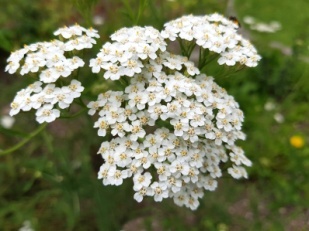 KRWAWNIK 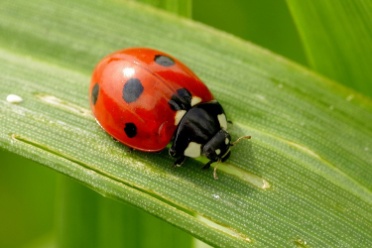 BIEDRONKA 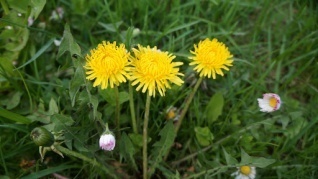 MNISZEK LEKARSKI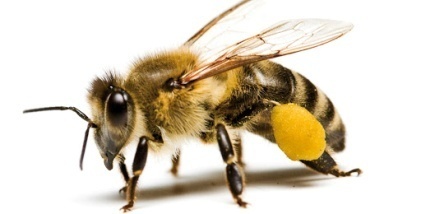 PSZCZOŁA 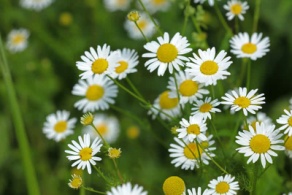 RUMIANEK POSPOLITY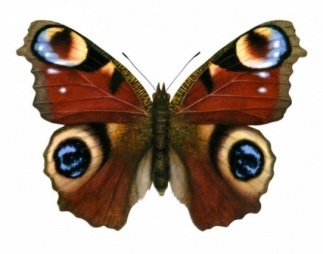 MOTYL INNE 